ATTENDANCE CERTIFICATEawarded to:Asania MaphotoFor attending Community Engagement Workshop in Teaching and Learning presentedby Community Engagement Unit, University of Zululand from27 - 30 May 2019Prof VO NetshandamaDirector: Community Engagement University of VendaMrs Mammusa LekoaManager: Community Engagement University of Zululand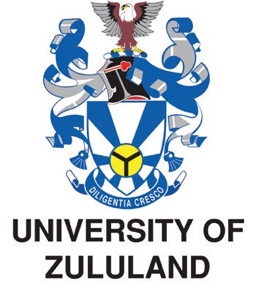 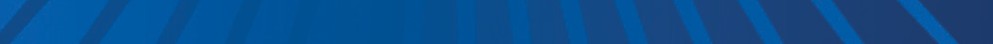 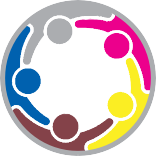 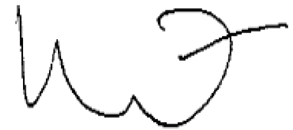 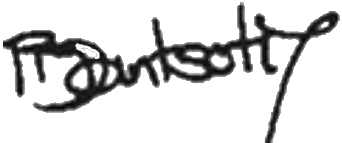 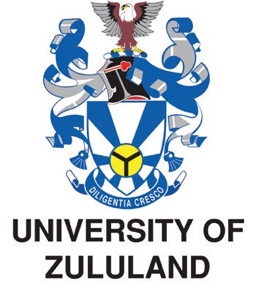 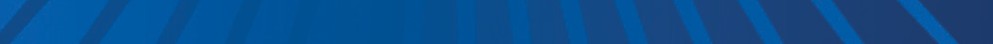 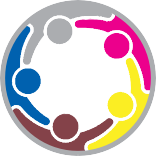 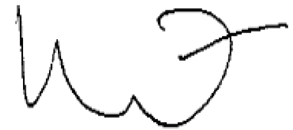 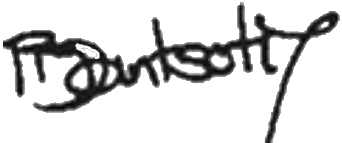 R E S T R U C T U R E D   F O R   R E L E V A N C EATTENDANCE CERTIFICATEawarded to:Bongani Thulani GamedeFor attending Community Engagement Workshop in Teaching and Learning presentedby Community Engagement Unit, University of Zululand from27 - 30 May 2019Prof VO NetshandamaDirector: Community Engagement University of VendaMrs Mammusa LekoaManager: Community Engagement University of ZululandR E S T R U C T U R E D   F O R   R E L E V A N C EATTENDANCE CERTIFICATEawarded to:Lungile Luthuli-NgidiFor attending Community Engagement Workshop in Teaching and Learning presentedby Community Engagement Unit, University of Zululand from27 - 30 May 2019Prof VO NetshandamaDirector: Community Engagement University of VendaMrs Mammusa LekoaManager: Community Engagement University of ZululandR E S T R U C T U R E D   F O R   R E L E V A N C EATTENDANCE CERTIFICATEawarded to:Mbusiseni Celimpilo DubeFor attending Community Engagement Workshop in Teaching and Learning presentedby Community Engagement Unit, University of Zululand from27 - 30 May 2019Prof VO NetshandamaDirector: Community Engagement University of VendaMrs Mammusa LekoaManager: Community Engagement University of ZululandR E S T R U C T U R E D   F O R   R E L E V A N C EATTENDANCE CERTIFICATEawarded to:Matsobane Daniel KekanaFor attending Community Engagement Workshop in Teaching and Learning presentedby Community Engagement Unit, University of Zululand from27 - 30 May 2019Prof VO NetshandamaDirector: Community Engagement University of VendaMrs Mammusa LekoaManager: Community Engagement University of ZululandR E S T R U C T U R E D   F O R   R E L E V A N C EATTENDANCE CERTIFICATEawarded to:Mashapa SekomeFor attending Community Engagement Workshop in Teaching and Learning presentedby Community Engagement Unit, University of Zululand from27 - 30 May 2019Prof VO NetshandamaDirector: Community Engagement University of VendaMrs Mammusa LekoaManager: Community Engagement University of ZululandR E S T R U C T U R E D   F O R   R E L E V A N C EATTENDANCE CERTIFICATEawarded to:Mushoni Benedict BulagiFor attending Community Engagement Workshop in Teaching and Learning presentedby Community Engagement Unit, University of Zululand from27 - 30 May 2019Prof VO NetshandamaDirector: Community Engagement University of VendaMrs Mammusa LekoaManager: Community Engagement University of ZululandR E S T R U C T U R E D   F O R   R E L E V A N C EATTENDANCE CERTIFICATEawarded to:Muziwendoda Cyprian MadweFor attending Community Engagement Workshop in Teaching and Learning presentedby Community Engagement Unit, University of Zululand from27 - 30 May 2019Prof VO NetshandamaDirector: Community Engagement University of VendaMrs Mammusa LekoaManager: Community Engagement University of ZululandR E S T R U C T U R E D   F O R   R E L E V A N C EATTENDANCE CERTIFICATEawarded to:Neo Refiloe MofokengFor attending Community Engagement Workshop in Teaching and Learning presentedby Community Engagement Unit, University of Zululand from27 - 30 May 2019Prof VO NetshandamaDirector: Community Engagement University of VendaMrs Mammusa LekoaManager: Community Engagement University of ZululandR E S T R U C T U R E D   F O R   R E L E V A N C EATTENDANCE CERTIFICATEawarded to:Samantha GovenderFor attending Community Engagement Workshop in Teaching and Learning presentedby Community Engagement Unit, University of Zululand from27 - 30 May 2019Prof VO NetshandamaDirector: Community Engagement University of VendaMrs Mammusa LekoaManager: Community Engagement University of ZululandR E S T R U C T U R E D   F O R   R E L E V A N C EATTENDANCE CERTIFICATEawarded to:Puleng Nontobeko BiyelaFor attending Community Engagement Workshop in Teaching and Learning presentedby Community Engagement Unit, University of Zululand from27 - 30 May 2019Prof VO NetshandamaDirector: Community Engagement University of VendaMrs Mammusa LekoaManager: Community Engagement University of ZululandR E S T R U C T U R E D   F O R   R E L E V A N C EATTENDANCE CERTIFICATEawarded to:Ntombizodwa LindaFor attending Community Engagement Workshop in Teaching and Learning presentedby Community Engagement Unit, University of Zululand from27 - 30 May 2019Prof VO NetshandamaDirector: Community Engagement University of VendaMrs Mammusa LekoaManager: Community Engagement University of ZululandR E S T R U C T U R E D   F O R   R E L E V A N C EATTENDANCE CERTIFICATEawarded to:Smangele Clerah Buyisiwe XuluFor attending Community Engagement Workshop in Teaching and Learning presentedby Community Engagement Unit, University of Zululand from27 - 30 May 2019Prof VO NetshandamaDirector: Community Engagement University of VendaMrs Mammusa LekoaManager: Community Engagement University of ZululandR E S T R U C T U R E D   F O R   R E L E V A N C E